NOMBRE DEL ALUMNO (SOLO RELLENA EL PROPIO ALUMNO): _______________________________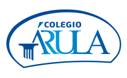 COLEGIO ÁRULADEPARTAENTO DE MATEMÁTICASRÚBRICA DE CUADERNODEPARTAENTO DE MATEMÁTICASAUTOEVALUACIÓNAUTOEVALUACIÓNAUTOEVALUACIÓNCOEVALUACIÓNCOEVALUACIÓNCOEVALUACIÓN210210😊😉☹😊😉☹PRESENTACIÓNPRESENTACIÓN1Portada del cuaderno original-limpia y atractiva.2Criterios evaluación grapados.3Respeta márgenes.4Utiliza colores diferentes (al menos en la corrección).5Letra clara y legible.6Subraya, resalta, destaca o recuadra solución.7Cuaderno limpio, sin tachones gordos y poco uso de tipex.8No hay operaciones en sucio (todas en la última hoja del cuaderno).9Título con claridad con el que comienza el tema.TRABAJO REALIZADOTRABAJO REALIZADO10Toma apuntes en clase y ejemplos.11Todos los ejercicios realizados y corregidos:3.1. Números Naturales:* FICHA 3: DEL 20 AL 30.* AUTOEVALUACIÓN (DEL 1 AL 6)12Todos los ejercicios realizados y corregidos:3.2. Números Decimales.* 6.1. FICHA APOYO 1: 1abcd-2abcd-412Realiza todas las operaciones (sin saltarse pasos).13Esquematiza-resume los vídeos/ archivos:2.1.-2.2.-2.3.-2.4.-2.5.x2x1x2x1TOTAL: TOTAL: TOTAL: 